Prot.n: 	4281/C27								Maniago, ALL’ALBO DELL’ISTITUTOOggetto: Classe prima  Scuola Primaria Vivaro  a.s. VISTO l’art. 25 del D.Lgvo. 165/2001VISTO l’art. 164 del D.Lgvo 297/1994VISTO l’art.14, comma 7 del DPR 275/1999CONSIDERATE le richieste delle famiglieESAMINATI  i criteri di formazione delle classi stabiliti dal Consiglio d’IstitutoIL DIRIGENTE SCOLASTICOdispone:la classe prima della scuola primaria di Vivaro  funzionante nell’anno scolastico 2015/2016 è costituita come da elenco allegato, parte integrante di questo provvedimento.Il provvedimento diventa definitivo il quindicesimo giorno dalla data della sua pubblicazione all’albo della Scuola. Entro tale termine, chiunque abbia interesse può proporre reclamo a questo Ufficio.Trascorso tale termine è esperibile ricorso giurisdizionale al TAR Friuli Venezia Giulia o ricorso straordinario al Capo dello Stato rispettivamente nei termini di 60 o 120 giorni. La Dirigente Scolastica   dott.ssa Livia CappellaFirma autografa sostituita a mezzo stampa,ai sensi dell’art.3, comma 2, del D.Lgs n.39/93PUBBLICATO ALL’ALBOin data 9 luglio 2015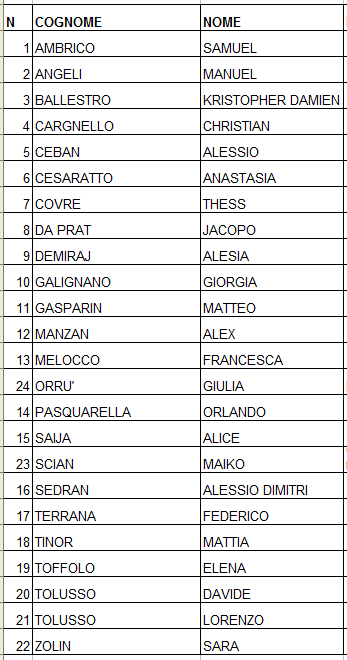 ISTITUTO COMPRENSIVO DI MANIAGOVia Dante, 48  - 33085 MANIAGO (PN) – Tel.  Fax C.F. – Cod. Mecc. PNIC82800X –Comuni di FRISANCO - MANIAGO - VIVAROe-mail: pnic82800x@istruzione.it     - pnic82800x@pec.istruzione.it       web http://www.icmaniago.itISTITUTO COMPRENSIVO DI MANIAGOVia Dante, 48  - 33085 MANIAGO (PN) – Tel.  Fax C.F. – Cod. Mecc. PNIC82800X –Comuni di FRISANCO - MANIAGO - VIVAROe-mail: pnic82800x@istruzione.it     - pnic82800x@pec.istruzione.it       web http://www.icmaniago.it